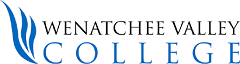 Work Related Patient Care Experience/Volunteer Time Sheet			Radiologic Technology ProgramStudent’s Name: _______________________________________________________________Facility: ______________________________________________________________________Supervisor: ____________________________Phone: _____________ Email: _______________Supervisor’s Signature (required non-electronic signature): _____________________________Total Hours: _______________SUBMIT THIS FORM WITH YOUR APPLICATION ONLINE40 + hours volunteer work in patient care setting or work-related experience in a patient care areaREQUIRED- MUST INVOLVE DIRECT PATIENT CONTACT and must be completed prior to the September 1st deadline.Email: ctompkins@wvc.edu Claire Tompkins Radiologic Technology Program Director (509) 682-6672Date Description  Hours